 Karta Oceny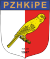  MINIATURA HISZPAŃSKA         Symbol C. O. M. Sekcja  E Klasa ………                              KONKURS KOLEKCJI                 Karta Oceny                        KĘDZIERZAWY PÓŁNOCNY                                Symbol C. O. M. Sekcja E Klasa ……..               KONKURS KOLEKCJI                      Karta Oceny                          MINIATURA HISZPAŃSKA                      Symbol C. O. M. Sekcja  E Klasa ………         KONKURS PTAKÓW POJEDYNCZYCH             Karta Oceny                    KĘDZIERZAWY PÓŁNOCNY                            Symbol C. O. M. Sekcja E Klasa ……..                       KONKURS PTAKÓW POJEDYNCZYCHOrganizator:     PZHKiPE  Organizator:     PZHKiPE  Organizator:     PZHKiPE  Organizator:     PZHKiPE  Organizator:     PZHKiPE  Organizator:     PZHKiPE  Wystawca: Wystawca: Wystawca: Wystawca: Wystawca: Wystawca: Numer obrączki: Numer obrączki: Symbol obrączki:Symbol obrączki:Numer klatki:Numer klatki:ELEMENTY DOOCENYELEMENTY DOOCENYWielkość (max – 11,5 cm)25Kształt25Głowa, szyja15Uda, nogi10Skrzydła, ogon10Upierzenie5Postawa, zachowanie5Kondycja 5Ilość punktów100RazemRazemHarmonia kolekcjiHarmonia kolekcjiSuma punktów kolekcjiSuma punktów kolekcjiZajęte miejsceZajęte miejsceOrganizator:     PZHKiPE  Organizator:     PZHKiPE  Organizator:     PZHKiPE  Organizator:     PZHKiPE  Organizator:     PZHKiPE  Organizator:     PZHKiPE  Wystawca: Wystawca: Wystawca: Wystawca: Wystawca: Wystawca: Numer obrączki: Numer obrączki: Symbol obrączki:Symbol obrączki:Numer klatki:Numer klatki:ELEMENTY DOOCENYELEMENTY DOOCENYPłaszcz 15Pierś 15Boki 15Wielkość (17 – 18 cm)15Postawa15Głowa, szyja10Brzuch 5Ogon5Wrażenie5Ilość punktów100RazemRazemHarmonia kolekcjiHarmonia kolekcjiSuma punktów kolekcjiSuma punktów kolekcjiZajęte miejsceZajęte miejsceOrganizator:     PZHKiPE  Organizator:     PZHKiPE  Organizator:     PZHKiPE  Wystawca: Wystawca: Wystawca: Numer obrączki: Numer obrączki: Symbol obrączki:Symbol obrączki:Numer klatki:Numer klatki:ELEMENTY DOOCENYELEMENTY DOOCENYWielkość (max – 11,5 cm)25Kształt25Głowa, szyja15Uda, nogi10Skrzydła, ogon10Upierzenie 5Postawa, zachowanie5Kondycja 5Ilość punktów100Zajęte miejsceOrganizator:     PZHKiPE  Organizator:     PZHKiPE  Organizator:     PZHKiPE  Wystawca: Wystawca: Wystawca: Numer obrączki: Numer obrączki: Symbol obrączki:Symbol obrączki:Numer klatki:Numer klatki:ELEMENTY DOOCENYELEMENTY DOOCENYPłaszcz 15Pierś 15Boki 15Wielkość (17 – 18 cm)15Postawa15Głowa, szyja10Brzuch 5Ogon5Wrażenie5Ilość punktów100Zajęte miejsce